物件番号４（４）立 面 図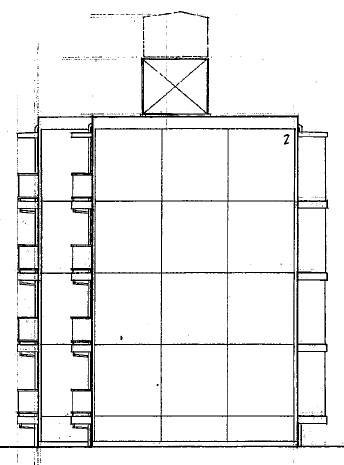 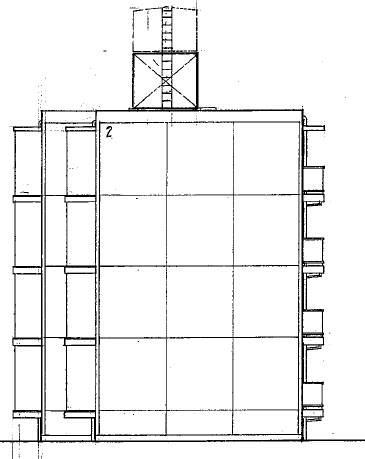 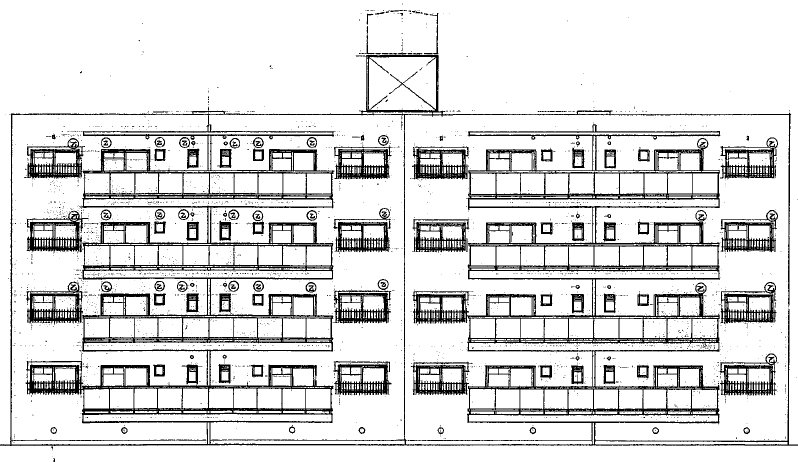 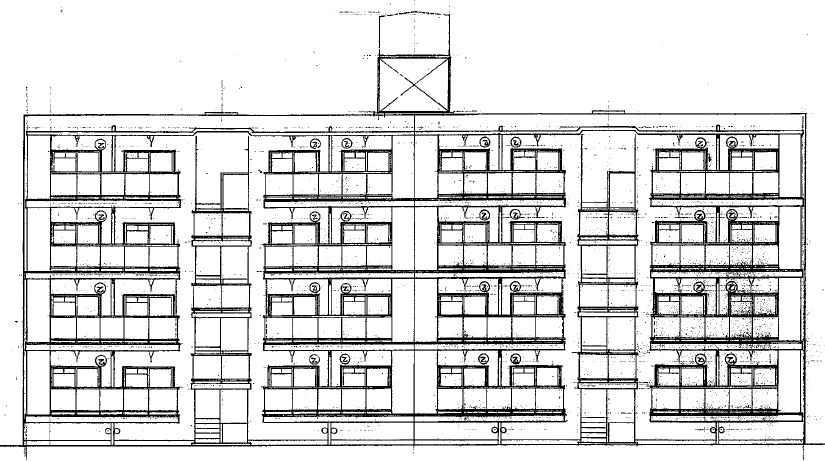 